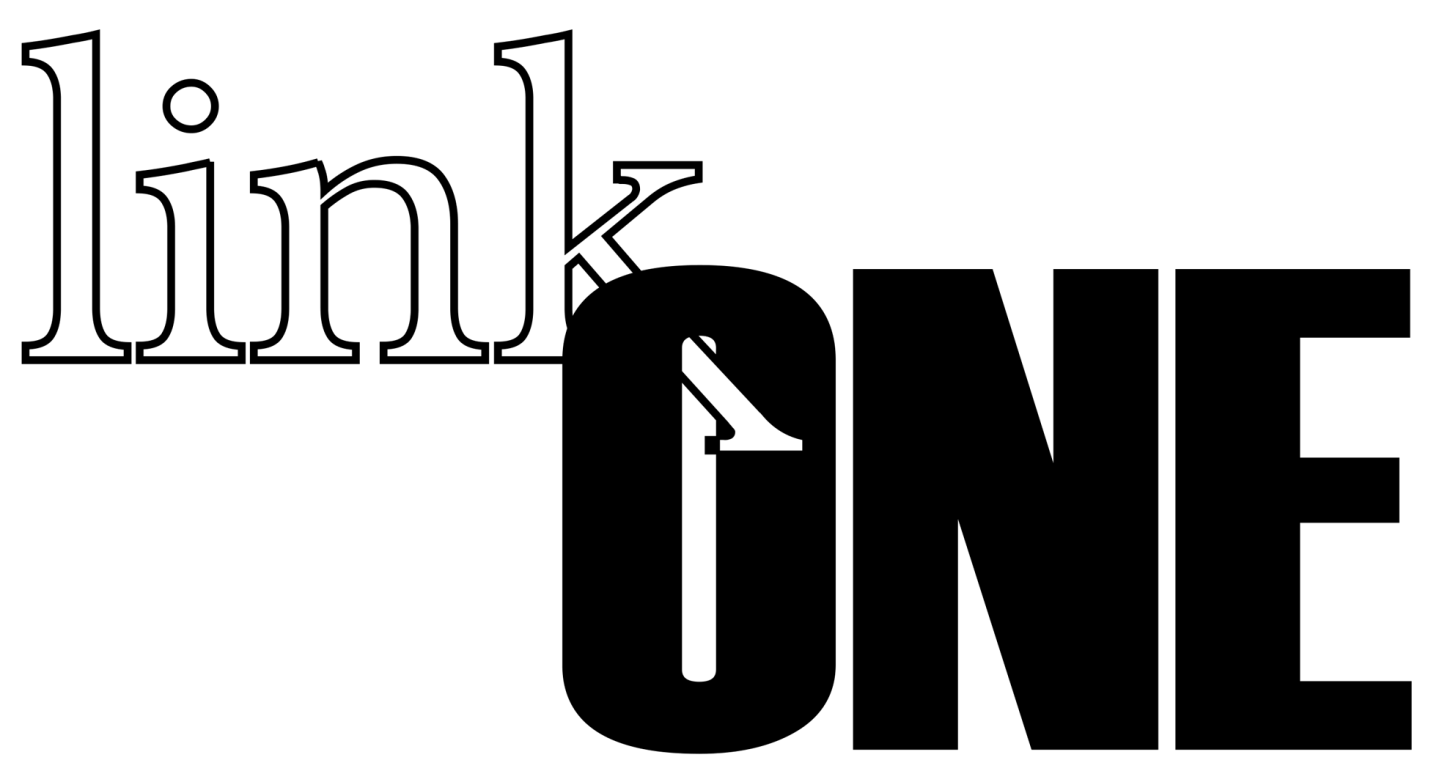 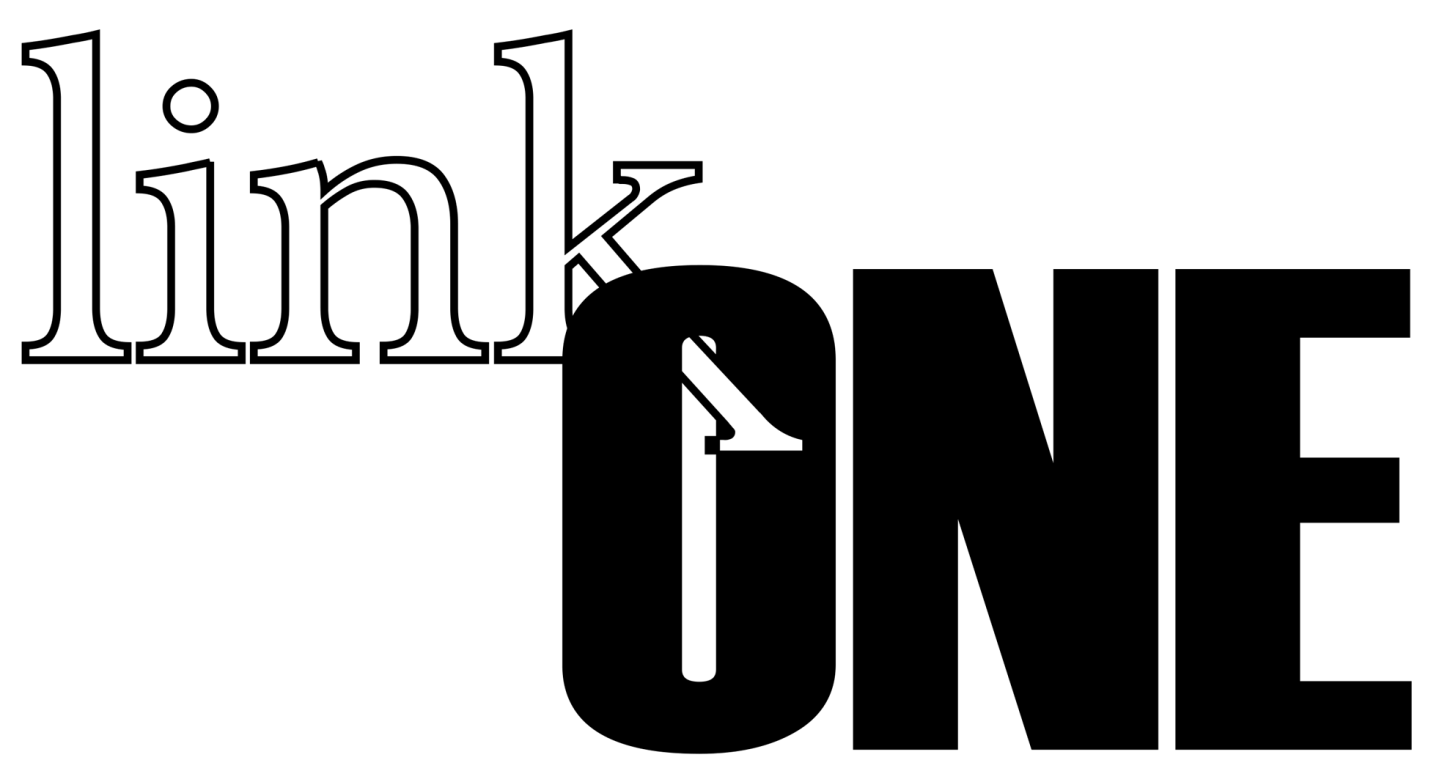 Pre-Program Student Assessment Tool / Referral Form______________________________________________________________________________    Student ID #                  Please indicate Boy or Girl               Grade/Teacher             Date                                  Please rank the student’s current academic performance (taking into account his/her abilities)        Low                                                                                                                           High                          10              9               8           7            6             5               4              3               2              1    Please rank the student’s current social skills for appropriateness       Low                                                                                                                           High  10               9               8           7            6             5               4               3               2             1 Please assess the student’s current attitude toward schoolBad/Not Motivated                                                                                Great/Eager to Learn   10                  9             8               7            6               5                4              3            2            1 The student experiences issues with peer interaction or exhibits disruptive behavior:    Rarely                                                                                                                        Often 1           2           3              4            5                 6               7                8               9            10 Please describe the child’s self-esteem / personality on this scaleShy/withdrawn                                         Exploring                                      Friendly/Outgoing10                 9                8                7             6             5            4              3             2              1   The student’s current school attendance pattern is:steady                                    few absences/tardies                       affects school performance1                 2              3            4              5              6            7              8             9              10The student’s current communication skills are:adequate for age                                    needs work                                   highly lacking1                 2              3            	4              5               6            7              8            9               10COMMENTS ARE HELPFUL – tell us what you can about this studentOther comments_________________________________________________________________________________________________________________________________________________________________________________________________Best time for this student to meet with a mentor once a week:_____breakfast _____lunch     _______afternoon _________Specials____________Other time_________________________For Office Use Only:Date Received: __________Paperwork: Sent___________  Rtrnd_____________